August 18, 2020Via Electronic FilingMs. Tanowa M Troupe, Docketing DivisionPublic Utilities Commission of Ohio, 13th FloorRe:	United Telephone Company of Ohio d/b/a CenturyLink 	Case No. 90-5041-TP-TRF and Case No. 20-1342-TP-ATADear Ms. Troupe:This letter withdraws the tariff filing that was originally submitted on July 31, 2020 for United Telephone Company of Ohio d/b/a CenturyLink under Case No. 90-5041-TP-TRF and Case No. 20-1342-TP-ATA.  If you have any questions, please contact me.Sincerely,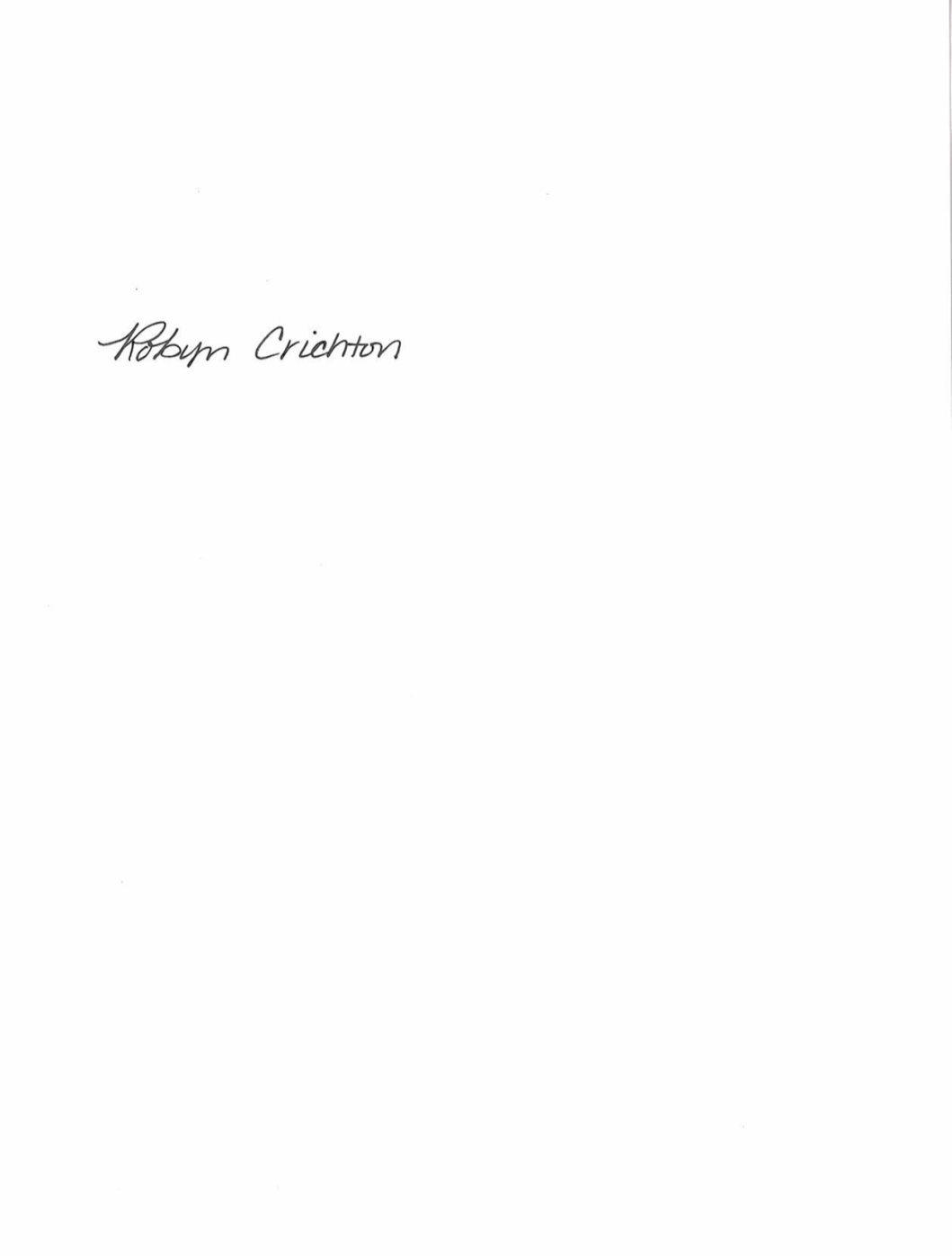 Robyn Crichtoncc: 	Joshua Motzer, CenturyLinkOH2020-12